Banery reklamowe - daj się zauważyć!W dzisiejszych czasach Google Ads i innych reklam w sieci, ludzie często zapominają o tradycyjnych sposobach promocji, takich jak chociażby banery reklamowe. Najlepszą drogą dla Twojego biznesu jest inteligentne połączenie obu kanałów promocji - dzięki temu dotrzesz do większej ilości potencjalnych klientów.Jak reklamować się skutecznie?Ciężko jednoznacznie odpowiedzieć na to pytanie. Wszystko zależy od Twojego biznesu. Przed przeprowadzeniem akcji reklamowych najlepiej przeprowadzić dokładne badania swojej branży - zbadać kim są Twoi teraźniejsi i potencjalni klienci. Musisz postarać się dotrzeć do całej grupy docelowej. Sposobów na efektywną reklamę może być wiele. Chociażby:- kanały promocji tradycyjnej: banery reklamowe, parasole, plakaty, billboardy, ulotki itp.,- Internet - Google AdWords, reklamy na Facebooku i innych social mediach, ogłoszenia w sieci na portalach różnego typu, itd.,- promocja telewizyjna i radiowa,- organizacja odpowiednich eventów, branie udziału w wydarzeniach branżowych, targach itp.Jeśli połączysz to wszystko - niemalże pewnym jest, że przyciągniesz wielu klientów.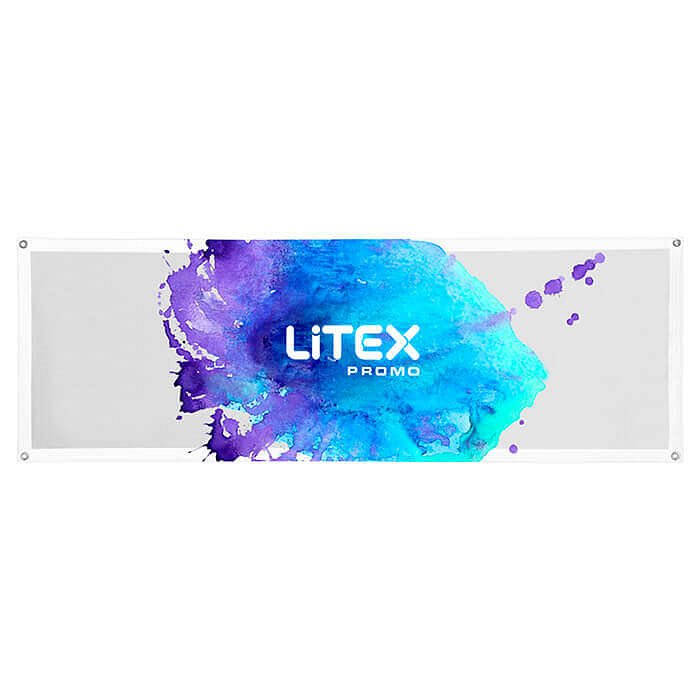 Banery reklamowe - sposób dobry dla każdego biznesuNiekiedy jednak nie należy reklamować się w niektórych z wymienionych wyżej kanałów, bo nie będzie to miało dużego sensu. Np. jeśli prowadzisz jakieś usługi dla osób starszych (ponad 70 lat np.) mało sensu ma reklamowanie się na Facebooku. Banery reklamowe to jedna z tych sposobów promocji, która trafia praktycznie do każdego. Do starszych i młodszych. Odpowiednio zaprojektowany i wykonany baner (czyli takie jakie przygotuje dla Ciebie Litex Promo) przyciągnie wzrok, sprawi, że Twoja marka stanie się bardziej rozpoznawalna, itd. Nie zwlekaj! Sprawdź banery reklamowe, które oferuje Ci Litex Promo i daj się zauważyć! :)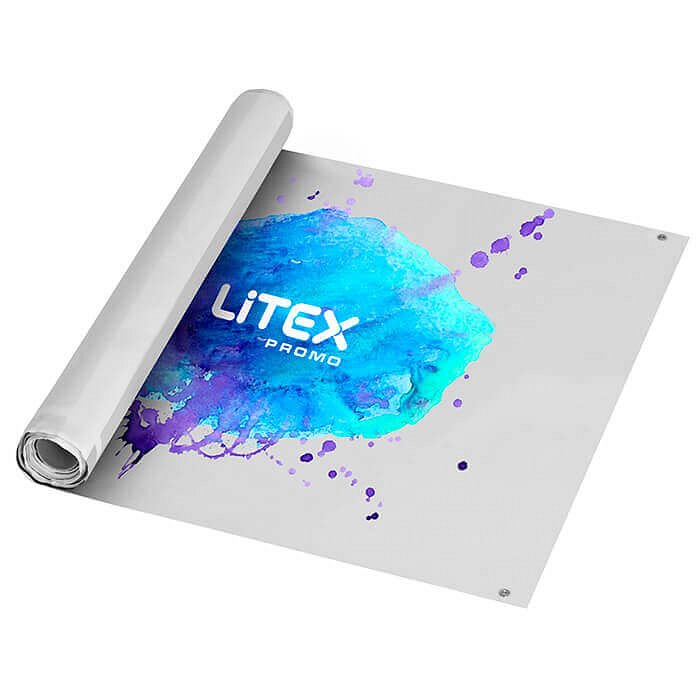 